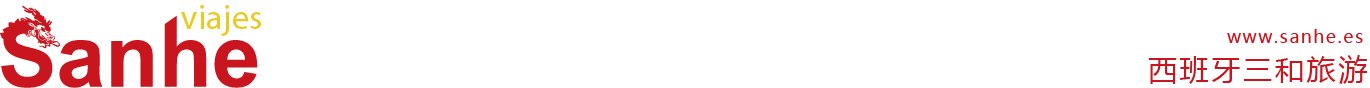 葡萄酒和起泡酒卡瓦之旅行程单Wine&Cava行程安排费用说明其他说明产品编号1786出发地巴塞罗那目的地西班牙-巴塞罗那行程天数1去程交通汽车返程交通汽车参考航班无无无无无产品亮点参观当地最具特色的三家酒庄参观当地最具特色的三家酒庄参观当地最具特色的三家酒庄参观当地最具特色的三家酒庄参观当地最具特色的三家酒庄产品介绍参观佩内德斯地区最著名的⼏个酒庄参观佩内德斯地区最著名的⼏个酒庄参观佩内德斯地区最著名的⼏个酒庄参观佩内德斯地区最著名的⼏个酒庄参观佩内德斯地区最著名的⼏个酒庄D1D1行程详情巴塞罗那>吉恩雷昂酒庄>桃乐丝酒庄>菲斯耐特酒庄>巴塞罗那08:30从我们的集合站点出发用餐早餐：X     午餐：X     晚餐：X   住宿无费用包含- 当地旅游巴士; 保证一人一座- 当地旅游巴士; 保证一人一座- 当地旅游巴士; 保证一人一座费用不包含- 午餐- 午餐- 午餐预订须知儿童价特殊说明：退改规则① 出发前30天以上，若客人选择退团，西班牙三和旅游可全数退还团费；若客人选择改团（或改团期），可将所有团费转移到所改的团，多退少补。